IL RESPONSABILE DEL SETTORE ATTIVITA’ PRODUTTIVEIn esecuzione della propria Det.n. 38/2015  del 12 giugno 2015;Visto il Regolamento Comunale per l'esercizio degli autoservizi pubblici non di linea;RENDE NOTOche l'Amministrazione Comunale intende procedere alla assegnazione di:n. 4 autorizzazioni per l’esercizio del servizio di noleggio con conducente (N.C.C.) di DI N. 2 autorizzazioni ATTREZZATE PER IL TRASPORTO DI SOGGETTI DISABILI;Verrà dato seguito al concorso pubblico per l’assegnazione delle licenze per l’esercizio del servizio di noleggio con conducente anche in presenza di un solo concorrente.Ai fini del D.Lgs 196/2003 "Tutela della Privacy" si informa che i dati conferiti dai singoli candidati che partecipano al concorso saranno trattati per le finalità di cui al presente bando e nel rispetto dei limiti stabiliti dalla legge e dai regolamenti.DOMANDA DI AMMISSIONE AL CONCORSO E REQUISITI PER IL RILASCIO DELL’AUTORIZZAZIONE(da possedere entro il termine stabilito per la presentazione della domanda)La domanda deve contenere, a pena di esclusione, le seguenti dichiarazioni, sottoscritte dall’interessato ai sensi del D.P.R- 28 dicembre 2000, n. 445 e successive modificazioni ed integrazioni:generalità, luogo e data di nascita, titolo di studio, residenza e codice fiscale;di essere cittadino italiano ovvero di uno Stato dell’Unione Europea ovvero di altro Stato che riconosca ai cittadini italiani il diritto di prestare attività per servizi analoghi risultante da idonea dichiarazione;di essere iscritto al ruolo di cui all'articolo 7 della L.R. 5 agosto 1996, n. 27;di essere in possesso dei titoli previsti e obbligatori per la guida dei veicoli secondo le vigenti norme del Codice della Strada (CAP art. 116 c. 8 D. Lgs. 285/92);di impegnarsi a non esplicare altra attività lavorativa che limiti il regolare svolgimento del servizio;di non essere affetto da malattie incompatibili con l’esercizio del servizio;di possedere eventuali titoli di preferenza in conformità all’allegato “B” al presente bando; di non aver riportato condanne penali e di non aver procedimenti penali in corso;di essere proprietario o comunque di avere la disponibilità in leasing del mezzo per il quale si richiede l’autorizzazione ovvero di impegnarsi ad acquistare o comunque ad avere la disponibilità in leasing del mezzo per il quale si richiede l’autorizzazione;di impegnarsi a depositare entro 90 giorni dall’ottenimento della licenza, il certificato attestante l’iscrizione alla C.C.I.A.A. per lo svolgimento del servizio di N.C.C., pena la revoca della licenza;di non avere trasferito a terzi altra licenza nei cinque anni precedenti;di non avere impedimenti soggettivi di cui all'art. 26 del "Regolamento Comunale per l'esercizio degli autoservizi pubblici non di linea" per il rilascio dell’autorizzazione;Costituiscono impedimenti soggettivi per il rilascio o il mantenimento dell’autorizzazione:a)	l'essere incorso in condanne definitive, anche a seguito di patteggiamento, per reati che comportino l'interdizione dalla professione, salvo che sia intervenuta la riabilitazione;b)	l'essere incorso in provvedimenti adottati ai sensi delle leggi 27 dicembre 1956 n. 1423 (misure di prevenzione), 31 maggio 1965 n. 575 e successive modifiche (antimafia), 13 settembre 1982 n. 646 (misure di prevenzione di carattere patrimoniale), 12 ottobre 1982 n. 726 e successive modifiche (misure urgenti contro la delinquenza mafiosa);c)	l'aver riportato una condanna per reati contro la moralità pubblica e il buon costume, per delitti commessi in stato di ubriachezza o in stato di intossicazione da stupefacenti;d)	l'aver violato il Testo Unico delle leggi in materia di disciplina degli stupefacenti o sostanze psicotrope D.P.R. 9.10.1990 n. 309;e)	l'aver violato gli articoli 186 e 187 del Codice della Strada (guida sotto l'influenza dell'alcol o di sostanze stupefacenti);f)	l'essere stato dichiarato fallito senza che ne sia intervenuta la riabilitazione a norma di legge;g)	l'essere incorso, nel quinquennio precedente alla domanda, in provvedimenti di revoca o decadenza di precedente licenza o autorizzazione di esercizio anche da parte di altri Comuni;i)	svolgere altre attività lavorative in modo prevalente rispetto all'attività autorizzata o comunque in modo tale da compromettere la regolarità e la sicurezza dell'attività medesima. (L'eventuale ulteriore attività dovrà comunque essere dichiarata e documentata all'Amministrazione Comunale.)di aver avuto l'informativa di cui al D.L.vo 196/2003 e di dare il proprio consenso al trattamento dei propri dati personali esplicitato nell'informativa stessa.Alla domanda deve essere allegata:documentazione relativa ai titoli di preferenza, se posseduti, in conformità a quanto previsto dal presente bando;copia documento d’identità in corso di validità. Ogni soggetto potrà concorrere per un’unica autorizzazione.MODALITA’ E TERMINI DI PRESENTAZIONE DELLA DOMANDA DI AMMISSIONEColoro che intendono partecipare al concorso indetto con il presente bando, devono presentare domanda in marca da bollo da € 16,00, su apposito modulo, predisposto e allegato al presente bando:“Allegato A”.La domanda deve essere debitamente sottoscritta con firma leggibile ed alla stessa deve essere allegata la copia fotostatica di un documento di identità del sottoscrittore in corso di validità.Sulla busta dovrà essere riportata la dicitura “CONTIENE DOMANDA PER CONCORSO N.C.C.”La domanda dovrà pervenire all’Ufficio Protocollo del Comune di Castions di Strada entro le ore 12.30 del 16/07/2015, a pena di esclusione dal concorso, secondo una delle seguenti modalità:presentata a mano direttamente all’Ufficio Protocollo del Comune di Castions di Strada;inviata tramite il servizio postale all’indirizzo sopraindicato in busta chiusa indicando sul retro della busta la dicitura “CONTIENE DOMANDA PER CONCORSO N.C.C. – Al Signor Sindaco del Comune di Castions di Strada – Via Roma, 43 33050 Castions di Strada (UD)”, al solo fine di rendere più rapida la fase di raccolta delle stesse. In tal caso, il timbro a data apposto dall’Ufficio Postale fa fede ai fini dell’osservanza del termine esclusivamente nel caso di invio tramite raccomandata con ricevuta di ritorno, in tutti gli altri casi di spedizione fa fede la data apposta dall’Ufficio Protocollo del Comune di Castions di Strada.inviata alla casella di Posta Elettronica Certificata (PEC) del Comune di Castions di Strada comune.castionsdistrada@certgov.fvg.it specificando nell’oggetto “CONTIENE DOMANDA PER CONCORSO N.C.C.” con allegata la scansione in formato PDF dell’originale del modulo di domanda “Allegato A” debitamente compilato e sottoscritto dal candidato con firma autografa, unitamente alla scansione dell’originale di un valido documento di riconoscimento, da un indirizzo di Posta Elettronica Certificata (PEC) del candidato; si precisa che la spedizione della domanda effettuata dal candidato dalla propria casella di PEC verso la casella di PEC dell’Amministrazione ha il valore legale di una raccomandata con ricevuta di ritorno ed in tale ipotesi, pertanto, fa fede la data di spedizione da parte del candidato;inviata alla casella di Posta Elettronica Certificata (PEC) del Comune di Castions di Strada comune.castionsdistrada@certgov.fvg.it specificando nell’oggetto “CONTIENE DOMANDA PER CONCORSO N.C.C.” con allegato il modello di domanda nel formato originale “Allegato A” unito al bando di concorso pubblico o in formato PDF debitamente compilato e sottoscritto dal candidato con firma digitale da un indirizzo di Posta Elettronica Certificata (PEC) del candidato; si precisa che anche in tale ipotesi tale spedizione ha il valore legale di una raccomandata con ricevuta di ritorno ed in tale ipotesi, pertanto, fa fede la data di spedizione da parte del candidato;Tutti gli allegati alla domanda trasmessi mediante casella di Posta Elettronica Certificata (PEC) saranno ritenuti validi solo se inviati nel formato PDF.L’invio mediante posta elettronica in formati diversi da quelli indicati, a casella di posta elettronica diversa dalla PEC del Comune di Castions di Strada comune.castionsdistrada@certgov.fvg.it comporta l’esclusione dal concorso.La firma della domanda non è soggetta ad autenticazione purchè l'istanza sia presentata unitamente a copia fotostatica di un valido documento di riconoscimento del sottoscrittore, a pena di esclusione dal concorso.L'Amministrazione non si assume alcuna responsabilità per la mancata ricezione di comunicazioni dipendente da inesatta indicazione del recapito da parte dell'aspirante o da mancata oppure tardiva comunicazione del cambiamento d'indirizzo indicato nella domanda, né per eventuali disguidi postali o telegrafici o comunque imputabili a fatto di terzi, a caso fortuito o a forza maggiore.Gli aspiranti dovranno dare tempestiva comunicazione di ogni variazione di indirizzo, presentandola con la modalità descritta al punto 2) del presente bando. Il possesso di tutti i requisiti richiesti dal bando di concorso deve essere attestato con la dichiarazione contenuta nella domanda di partecipazione e resa ai sensi degli articoli 46 e 47 del D.P.R. 445/2000. Inoltre con la dichiarazione sostitutiva di cui all'art. 47, del D.P.R. 445/2000, è possibile attestare che i documenti eventualmente allegati in fotocopia al bando di concorso sono conformi all'originale, nel qual caso la dichiarazione tiene luogo a tutti gli effetti all'autentica di copia.POSSESSO DEI REQUISITI E DEI TITOLII requisiti ed i titoli valutabili, devono essere posseduti alla data di scadenza della presentazione della domanda pena la decadenza della domanda stessa.L'accertamento della mancanza anche di uno solo dei requisiti per l'ammissione al concorso e per l'assegnazione dell'autorizzazione determina in qualunque tempo la decadenza dell'assegnazione stessa.ESAME DELLE DOMANDE, VALUTAZIONE DEI TITOLI, FORMAZIONE DELLA GRADUATORIAIl competente ufficio comunale, avvalendosi di apposita Commissione procederà all'istruttoria preliminare delle domande ed alla valutazione dei titoli secondo i criteri stabiliti dal presente Bando e dal Regolamento Comunale, attribuendo un punteggio a ciascun concorrente e formando quindi una graduatoria degli idonei per l'assegnazione delle autorizzazioni disponibili.Il responsabile del procedimento, a seguito dell'istruttoria, può ammettere a regolarizzare, per un’unica volta, dopo la scadenza del termine utile, ed entro il termine dallo stesso previsto, quelle domande che presentino delle imperfezioni formali o delle omissioni non sostanziali. Il decorso infruttuoso dell'ultimo termine assegnato comporta l'esclusione dal concorso.Non è comunque consentita la regolarizzazione inerente ai requisiti ed ai titoli, dopo la scadenza del termine ultimo per la presentazione delle domande.Il punteggio per ogni candidato sarà costituito dalla sommatoria dei punti attribuiti ai diversi titoli posseduti.A seguito dell’istruttoria delle domande e della valutazione dei titoli, sarà redatta la graduatoria degli idonei ed emanato il provvedimento finale, comunicando agli interessati il loro collocamento nella graduatoria e chiedendo agli assegnatari dell’autorizzazione (i primi classificati) di produrre, entro il termine di sessanta giorni idonea documentazione di quanto necessario per il rilascio della autorizzazione.Qualora per comprovata sussistenza di cause ostative, si dovesse procedere all’annullamento dell’assegnazione per colpa del richiedente, questi non potrà richiedere il risarcimento danni di qualunque sorta per la mancata assegnazione.VALIDITA’ DELLA GRADUATORIALa graduatoria ha validità per il periodo di tre anni dalla data della sua approvazione, per l’assegnazione di ulteriori autorizzazioni che si rendessero ulteriormente disponibili nel suddetto periodo.CAUSE DI NON AMMISSIONEL'eventuale non ammissione al concorso e l’eventuale decadenza dalla graduatoria nel caso il candidato fosse utilmente collocato, avviene per i seguenti motivi:l’omissione della firma del richiedente sulla domanda e sulle dichiarazioni;l’omissione della produzione di un valido documento di riconoscimento in allegato alla domanda;domanda presentata oltre il termine previsto di cui al punto 2) del presente bando;mancata dichiarazione del possesso, anche di uno solo, dei requisiti di cui al punto 1) del presente bando;difetto dei requisiti soggettivi e oggettivi prescritti dal bando;mancata regolarizzazione della domanda nel termine perentorio concesso dal responsabile del procedimento.	Per informazioni o per ricevere copia della modulistica, gli interessati possono rivolgersi all'Ufficio Commercio del Comune di Castions di Strada: tel. 0432-768011. L'ufficio è aperto al pubblico: 	Il Responsabile	del Settore Attività Produttive	ZANCHETTA per.ind. Antonino	Documento informatico sottoscritto digitalmente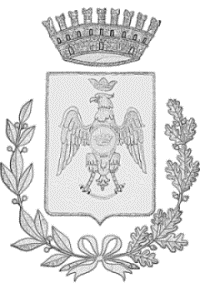 Comune di Castions di StradaATTIVITÀ PRODUTTIVe e s.U.A.P.Via Roma n. 43 - 33050 Castions di Strada (Ud)Telefono 0432 768011BANDO DI CONCORSO PUBBLICO, PER TITOLI, PER L’ASSEGNAZIONE DI N. 2 (DUE) AUTORIZZAZIONI PER L’ESERCIZIO DEL SERVIZIO DI NOLEGGIO CON CONDUCENTE (NCC)(DET.UT. n. 38/2015  12/06/2015)GiornataMattinoPomeriggioLunedì15.30 - 18.00Documento informatico sottoscritto digitalmente ai sensi degli articoli 20 e 21 del D.Lgs.n.82/2005 e s.m.i.(Codice dell’Amministrazione digitale).Si avvisa che i dati forniti sono acquisiti al solo scopo di avviare e concludere la pratica sopracitata e vengono utilizzati per i soli fini istituzionali nel rispetto della normativa in materia di protezione dei dati personali (D.Lgs. n. 196/2003 – Codice in materia di protezione dei dati personali), senza alcuna diffusione all'esterno, fatta salva l'eventuale comunicazione a terzi in qualità di soggetti interessati al procedimento ai sensi della L. n. 241/90.Documento informatico sottoscritto digitalmente ai sensi degli articoli 20 e 21 del D.Lgs.n.82/2005 e s.m.i.(Codice dell’Amministrazione digitale).Si avvisa che i dati forniti sono acquisiti al solo scopo di avviare e concludere la pratica sopracitata e vengono utilizzati per i soli fini istituzionali nel rispetto della normativa in materia di protezione dei dati personali (D.Lgs. n. 196/2003 – Codice in materia di protezione dei dati personali), senza alcuna diffusione all'esterno, fatta salva l'eventuale comunicazione a terzi in qualità di soggetti interessati al procedimento ai sensi della L. n. 241/90.Comune di Castions di Strada (UD) Via Roma, 43 – 33050 Castions di Strada (Ud) Codice Fiscale 81000650309 - Partita Iva 00959130303 P.e.c.: comune.castionsdistrada@certgov.fvg.itwww.comune.castionsdistrada.ud.it